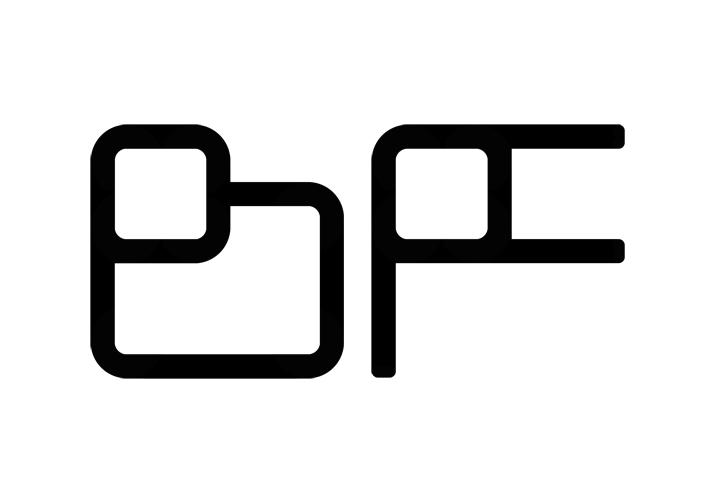 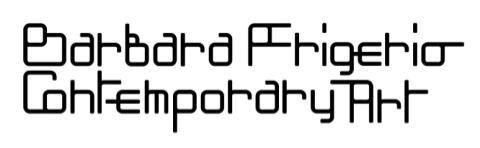 “WE LOVE DESIGN”Milano  9 – 14 Aprile 2019Tirovino Via Savona 61 - Milanodalle 10 alle 23.30In occasione del Salone del Mobile la Barbara Frigerio Gallery organizza una settimana all’insegna del design.  Vi sarà una piccola mostra e due incontri dedicati alla storia delle eccellenze italiane nel campo.Giocando sull’eterogeneità dei materiali, dalla plastica alla ceramica alla carta, sono state selezionate una serie di opere di autori italiani, tra arte e design.Ricordiamo, tra gli artisti presenti,: Giovanni Gurioli, che presenterà alcune sculture in plexiglass della serie “Elfi”; la ceramista Marina Coccetti, con alcune nuove creazioni ed il fotografo triestino Massimiliano Muner.Vi sarà, inoltre, una lezione dedicata alla:“Storia del design italiano”Breve excursus sulle origini e sui personaggi che hanno reso l’Italia un’eccellenza nel campo del design.giovedì 11 aprile  alle ore 16venerdì 12 aprile  alle ore 16.30Costo:1 lezione:  15 euro Nel costo è compreso un calice di vino.Per informazioni e prenotazioni:Barbara Frigerio Tel. 3284898053info@barbarafrigeriogallery.ittirovinosrl@gmail.com